Rohrbefestigung bei geringem RaumangebotBIS RapidStrut® Vertikalkonsole für Installationen in engen Schächten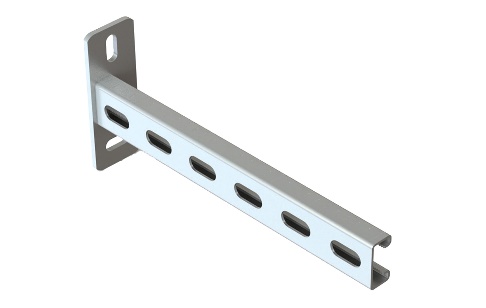 Rohre sicher befestigen und dabei möglichst wenig Platz benötigen. Diese Anforderung trifft besonders auf Installationen in engen Schächten zu. Eine Lösung ist die BIS RapidStrut® Vertikalkonsole für die optimierte Nutzung begrenzter Installationsflächen.Möglichst nah nebeneinander sollen die Rohre befestigt werden und, wenn möglich, direkt an der Schachtwand. Die BIS RapidStrut® Vertikalkonsole ist die Lösung für Rohrinstallationen in Schachtsituationen mit oder ohne Wand. Dabei sorgt das versetzt auf die Wandplatte geschweißte Profil mit nach innen gebogenen Flanken mit Verzahnung für verstärkten Halt. Dank Oberflächenschutz BIS UltraProtect® 1000 Systemtechnologie ist die Vertikalkonsole für Installationen im Innen- als auch im Außenbereich geeignet.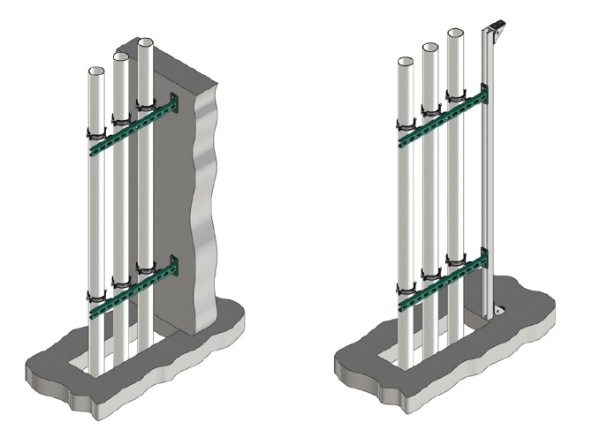 So ist die BIS RapidStrut® Vertikalkonsole die Lösung für sichere Installationen auch in engen Schächten.Bilder und Bildtexte:BIS RapidStrut® Vertikalkonsole (BUP1000) für Installationen in engen Schächten.Die Lösung für Rohrinstallationen in Schachtsituationen mit oder ohne Wand.Bilder: WalravenIhre Ansprechpartnerin:Gabriele PöhlmannReferentin PR und MediaWalraven GmbHKarl-von-Linde-Str. 22D-95447 BayreuthTelefon:	+ 49 921 7560149Fax:	+ 49 921 7560222 E-Mail: 	gabriele.poehlmann@walraven.comHomepage: www.walraven.com